Publicado en Madrid el 05/08/2020 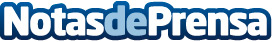 Taste Shukran propone tres recetas ligeras y refrescantes con hummus para combatir el calor del veranoTostada de hummus de mango con mermelada de ciruela, ensalada de pasta con hummus de edamame y nachos saludables con guacamole y hummusDatos de contacto:Shukran655174313Nota de prensa publicada en: https://www.notasdeprensa.es/taste-shukran-propone-tres-recetas-ligeras-y Categorias: Nutrición Gastronomía Restauración Consumo http://www.notasdeprensa.es